Volharding indoor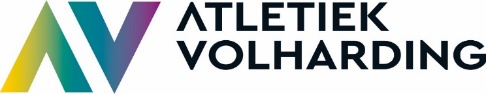 pup-min 2Gemeentelijk Atletiekindoorhal, Klapperstraat 103, 9120 Beveren
zondag 11 december te 10.00 uurDefinitief uurroosterStart: min om 10.00 uur, pup om 12.00 uurAanmelden op het secretariaat minstens 30 minuten voor begin van de proef.Hoog: begin 0.85, vanaf 16 inschrijvingen 2 pogingenToegang voor publiek: 5 EUR10.0060 m Min Mver Min V11.0060 m Min Vver Min M12.0060 m Pup M12.3060 m Pup V13.00ver Pup M13.15hoog Pup V